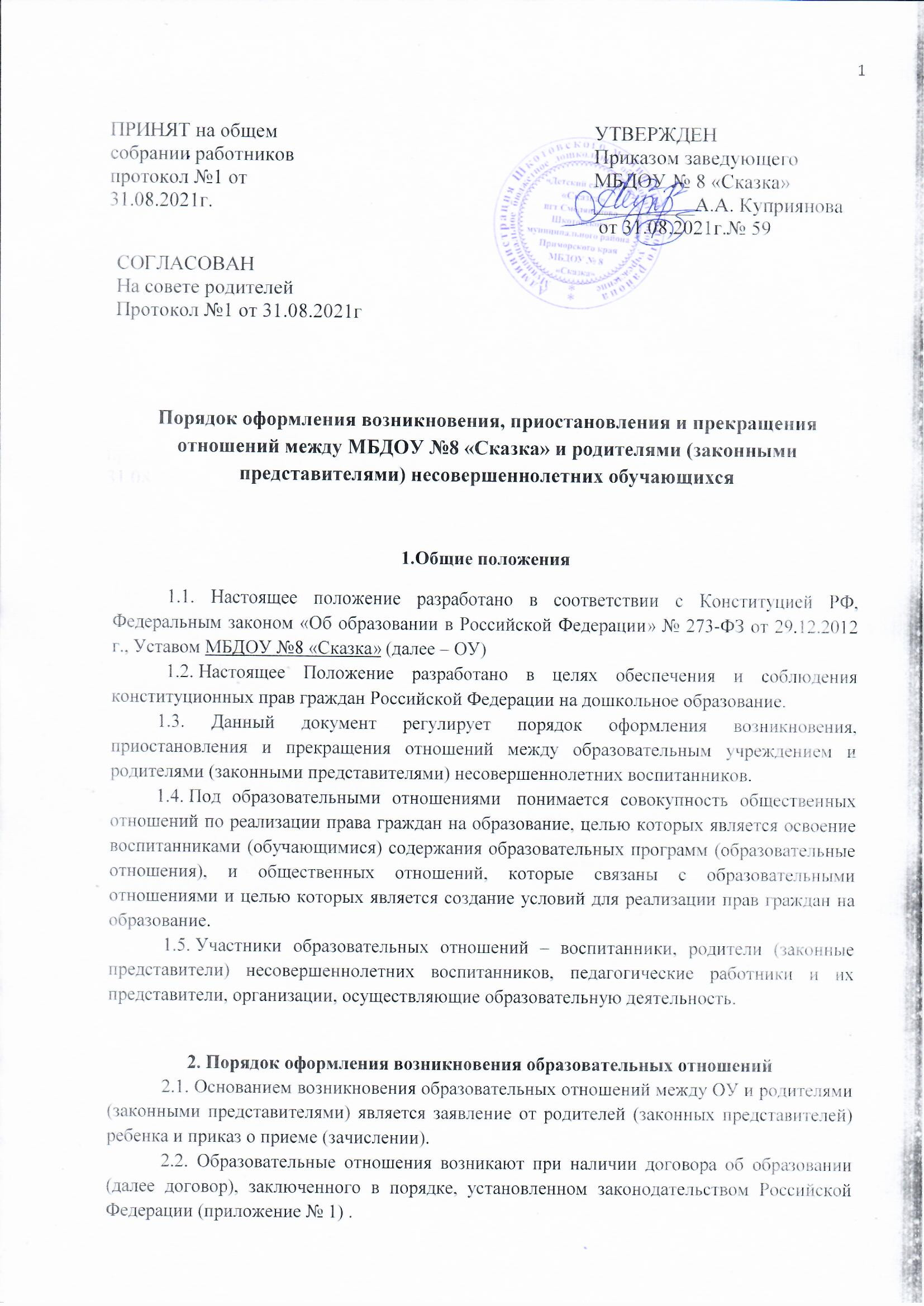 СОГЛАСОВАННа совете родителейПротокол №1 от 31.08.2021гПорядок оформления возникновения, приостановления и прекращения отношений между МБДОУ №8 «Сказка» и родителями (законными представителями) несовершеннолетних обучающихся1.Общие положения1.1. Настоящее положение разработано в соответствии с Конституцией РФ, Федеральным законом «Об образовании в Российской Федерации» № 273-ФЗ от 29.12.2012 г., Уставом МБДОУ №8 «Сказка» (далее – ОУ)1.2. Настоящее Положение разработано в целях обеспечения и соблюдения конституционных прав граждан Российской Федерации на дошкольное образование.          1.3. Данный документ регулирует порядок оформления возникновения, приостановления и прекращения отношений между образовательным учреждением и родителями (законными представителями) несовершеннолетних воспитанников.          1.4. Под образовательными отношениями  понимается совокупность общественных отношений по реализации права граждан на образование, целью которых является освоение воспитанниками (обучающимися) содержания образовательных программ (образовательные отношения), и общественных отношений, которые связаны с образовательными отношениями и целью которых является создание условий для реализации прав граждан на образование.1.5. Участники образовательных отношений – воспитанники, родители (законные представители) несовершеннолетних воспитанников, педагогические работники и их представители, организации, осуществляющие образовательную деятельность. 2. Порядок оформления возникновения образовательных отношений2.1. Основанием возникновения образовательных отношений между ОУ и родителями (законными представителями) является заявление от родителей (законных представителей) ребенка и приказ о приеме (зачислении).2.2. Образовательные отношения возникают при наличии договора об образовании (далее договор), заключенного в порядке, установленном законодательством Российской Федерации (приложение № 1) .2.3. Договор об образовании заключается в двух экземплярах между: организацией, осуществляющей образовательную деятельность, и родителями (законными представителями) несовершеннолетнего лица.  2.4. В договоре должны быть указаны основные характеристики образования, в соответствии со ст. 54 Федерального закона «Об образовании в Российской Федерации» № 273-ФЗ от 29.12.2012 г. в том числе вид, уровень и направленность образовательной программы, форма обучения, срок освоения образовательной программы (продолжительность обучения).2.5. Договор не может содержать условий, ограничивающих права или снижающих уровень гарантий воспитанников по сравнению с установленными законодательством об образовании.2.6. Примерные формы договоров утверждаются федеральным органом исполнительной власти, осуществляющим функции по выработке государственной политики и нормативно-правовому регулированию в сфере образования.2.7. Права и обязанности воспитанника, предусмотренные законодательством об образовании и локальными нормативными актами образовательного учреждения, возникают у лица, принятого на обучение  с даты зачисления в образовательное учреждение.3. Порядок изменения образовательных отношений      3.1. Образовательные отношения изменяются в случае изменения условий получения воспитанниками образования по конкретной основной или дополнительной образовательной программе, повлекшего за собой изменение взаимных прав и обязанностей воспитанника и организации, осуществляющей образовательную деятельность.      3.2. Образовательные отношения могут быть изменены как по инициативе родителей (законных представителей) несовершеннолетнего воспитанника  по заявлению в письменной форме, так и по инициативе ДОУ, осуществляющей образовательную деятельность.      3.3. Основанием для изменения образовательных отношений является распорядительный акт ОУ, осуществляющей образовательную деятельность, изданный руководителем этой организации или уполномоченным им лицом. Если с родителями (законными представителями) несовершеннолетнего воспитанника заключен договор об образовании, распорядительный акт издается на основании внесения соответствующих изменений в такой договор.       3.4. Права и обязанности воспитанника, предусмотренные законодательством об образовании и локальными нормативными актами организации, осуществляющей образовательную деятельность, изменяются с даты издания распорядительного акта или с иной указанной в нем даты.4. Приостановление образовательных отношений.4.1.  Образовательные отношения могут быть приостановлены на основании письменного заявления родителей (законных представителей) о временном выбытии воспитанника из ДОУ с сохранением места.4.2. Причинами, дающими право на сохранение места за ребенком в ДОУ, являются:      - состояние здоровья, не позволяющее в течение определенного периода посещать Учреждение (при наличии медицинского документа);      - временное посещение санатория, дошкольного учреждения присмотра и оздоровления (по состоянию здоровья, при наличии направления медицинского учреждения);    - по заявлениям родителей (законных представителей)  на время очередных отпусков родителей (законных представителей)- отпуска для оздоровления ребенка в летнее время сроком не более 75 дней;-  карантина в ДОУ;-  ремонта в ДОУ.4.3. Приостановление отношений по инициативе родителей (законных представителей) возникают на основании их письменного заявления с указанием причины приостановления образовательных отношений.4.4. Родители (законные представители) несовершеннолетнего обучающегося (воспитанника), для сохранения места представляют в МБДОУ документы, подтверждающие отсутствие воспитанника по уважительным причинам.4.5. Приостановление отношений по инициативе ДОУ возникают в соответствии с действующим законодательством РФ.5. Порядок прекращения образовательных отношений5.1. Образовательные отношения прекращаются в связи отчислением (выбыванием) воспитанника из ОУ:-  в связи с получением дошкольного образования (завершением обучения);-  досрочно по основаниям, установленным законодательством об образовании.5.2. Образовательные отношения могут быть прекращены досрочно в следующих случаях:- по инициативе родителей (законных представителей) воспитанника, в том числе в случае перевода воспитанника для продолжения освоения образовательной программы в другую организацию, осуществляющую образовательную деятельность;- по обстоятельствам, не зависящим от воли родителей (законных представителей) воспитанника и ДОУ, в том числе в случае ликвидации ДОУ, аннулирования у него лицензии на право осуществления образовательной деятельности;- по иным причинам, указанным в заявлении родителей (законных представителей).5.3. Досрочное прекращение образовательных отношений по инициативе родителей (законных представителей) воспитанника не влечет за собой возникновение каких – либо дополнительных, в том числе материальных, обязательств перед ДОУ.5.4. В случае прекращения деятельности ДОУ, а так же в случае аннулирования у него лицензии на право осуществления образовательной деятельности Учредитель МБДОУ обеспечивает перевод воспитанника с согласия его родителей (законных представителей) в другие образовательные организации, реализующие соответствующие образовательные программы. 5.5. Основанием для прекращения образовательных отношений является приказ об отчислении воспитанника из образовательного учреждения. 5.6. Права и обязанности воспитанника и родителей (законных представителей),предусмотренные законодательством об образовании и локальными актами ДОУ, прекращаются с даты отчисления ребенка из ДОУ.6. Ответственность за соблюдение порядка оформления, возникновения, приостановления и прекращения отношений между МБДОУ и родителями (законными представителями).6.1. Родители (законные представители) несут ответственность за:- своевременное предоставление документов, влияющих на изменение образовательных отношений;- соблюдение порядка регламентации образовательных отношений между ДОУ и родителями (законными представителями) и оформление возникновения, приостановления и прекращения этих отношений.6.2. ДОУ несет ответственность за:- своевременное информирование родителей (законных представителей) об изменениях образовательных отношений;- соблюдение порядка оформления возникновения, приостановления и прекращения этих отношений;- своевременное внесения соответствующих изменений в договор об образовании, принятие распорядительного акта (приказа) ДОУ.7. Заключительные положения.7.1. Настоящий Порядок принимается на общем собрании ДОУ по согласованию с Советом родителей, утверждаются и вводятся в действие приказом по ДОУ и распространяется на образовательные отношения, оформленные между ДОУ и родителями (законными представителями).7.2. Срок действия настоящего Порядка не ограничен. Порядок действует до принятия нового.Приложение № 1ДОГОВОР №об образовании по образовательным программам дошкольного образования между муниципальным бюджетным дошкольным образовательным учреждением «Детским садом №8 «Сказка» пгтСмоляниново Шкотовского муниципального района Приморского края и родителями (законными представителями) воспитанникапгт Смоляниново                                                                            «___»________ ___2021 года 	Муниципальное бюджетное дошкольное образовательное учреждение «Детский сад № 8 «Сказка» пгтСмоляниново Шкотовского муниципального района Приморского края, осуществляющее образовательную деятельность по образовательным программам дошкольного образования, (далее - образовательное учреждение) на основании лицензии от «19» апреля 2016 г. № 162, выданной Департаментом образования и науки Приморского края, именуемое в дальнейшем «Исполнитель», в лице заведующего Куприяновой Анны Алексеевны, действующего на основании Устава, утвержденного постановлением Администрации Шкотовского муниципального района от 30.12.2015 г. № 1069-нпа и ____________________________________________________________________________, именуемая в дальнейшем «Заказчик», действующая на основании паспорта ___________, выдан ____________________ _________________________________________________ _________________________________________________________________, в интересах несовершеннолетнего (ей) ____________________________________________________, «__»_____________ года рождения, проживающего по адресу: ____________________ _________________________________________________________________________________________________________________________________________________________ , именуемый в дальнейшем «Воспитанник», совместно именуемые Стороны, заключили настоящий Договор о нижеследующем: 1. Предмет договора1.1. Предметом договора являются оказание образовательной организацией Воспитаннику образовательных услуг в рамках реализации основной образовательной программы дошкольного образования (далее - образовательная программа) в соответствии с федеральным государственным образовательным стандартом дошкольного образования (далее - ФГОС дошкольного образования), содержание Воспитанника в образовательном учреждении, присмотр и уход за Воспитанником. 1.2. Форма обучения -  очная. 1.3. Наименование образовательной программы: Основная образовательная программа дошкольного образования муниципального бюджетного дошкольного образовательного учреждения «Детского сада № 8 «Сказка» пгт Смоляниново  Шкотовского муниципального района Приморского края.1.4. Срок освоения образовательной программы (продолжительность обучения) на момент подписания настоящего Договора составляет  ______1.5. Режим пребывания Воспитанника в образовательном учреждении – режим полного дня (10,5-часовое пребывание, с 7.30 до 18.00 ч., кроме выходных и праздничных дней). 1.6 Воспитанник зачисляется в _______________________________ группу общеразвивающей направленности.1.7. Сохранить место за ребёнком в случае болезни, санаторно-курортного лечения, карантина, отпуска и временного отсутствия РОДИТЕЛЯ по уважительным причинам (болезнь, командировка, прочее), а также в летний период сроком до 75 дней, вне зависимости от продолжительности отпуска  «Родителя».2. Взаимодействие Сторон2.1. Исполнитель вправе: 2.1.1. Самостоятельно осуществлять образовательную деятельность. 2.1.2.Предоставлять Воспитаннику дополнительные образовательные услуги (за рамками образовательной деятельности), наименование, объём и форма которых определяются дополнительным договором «Об оказании платных образовательных услуг». 2.1.3. Устанавливать и взимать с Заказчика плату за дополнительные образовательные услуги2.2. Заказчик вправе: 2.2.1. Участвовать в образовательной деятельности образовательного учреждения, в том числе, в формировании образовательной программы. 2.2.2. Получать от Исполнителя информацию:  по вопросам организации и обеспечения надлежащего исполнения услуг, предусмотренных разделом I настоящего Договора; о поведении, эмоциональном состоянии Воспитанника во время его пребывания в образовательном учреждении, его развитии и способностях, отношении к образовательной деятельности. 2.2.3. Знакомиться с уставом образовательного учреждения, с лицензией на осуществление образовательной деятельности, с образовательными программами и другими документами, регламентирующими организацию и осуществление образовательной деятельности, права и обязанности Воспитанника и Заказчика. 2.2.4. Выбирать виды дополнительных образовательных услуг, в том числе, оказываемых Исполнителем Воспитаннику за рамками образовательной деятельности на возмездной основе. 2.2.5. Находиться с Воспитанником в образовательном учреждении в период его адаптации в течение 3 дней, не более 2-х часов в день.2.2.6. Принимать участие в организации и проведении совместных мероприятий с детьми в образовательном учреждении (утренники, развлечения, физкультурные праздники, досуги, дни здоровья и др.). 2.2.7. Создавать (принимать участие в деятельности) коллегиальных органов управления, предусмотренных уставом образовательного учреждения. 2.3. Исполнитель обязан: 2.3.1. Обеспечить Заказчику доступ к информации для ознакомления с уставом образовательного учреждения, с лицензией на осуществление образовательной деятельности, с образовательными программами и другими документами, регламентирующими организацию и осуществление образовательной деятельности, права и обязанности Воспитанников и Заказчика. 2.3.2. Обеспечить надлежащее предоставление услуг, предусмотренных разделом I настоящего Договора, в полном объеме в соответствии с федеральным государственным образовательным стандартом, образовательной программой и условиями настоящего Договора. 2.3.3. Довести до Заказчика информацию, содержащую сведения о предоставлении платных образовательных услуг в порядке и объеме, которые предусмотрены Законом Российской Федерации от 7 февраля 1992 г. № 2300-1 «О защите прав потребителей» и Федеральным законом от 29 декабря 2012 г. № 273-ФЗ «Об образовании в Российской Федерации». 2.3.4. Обеспечивать охрану жизни и укрепление физического и психического здоровья Воспитанника, его интеллектуальное, физическое и личностное развитие, развитие его творческих способностей и интересов. 2.3.5. При оказании услуг, предусмотренных настоящим Договором, учитывать индивидуальные потребности Воспитанника, связанные с его жизненной ситуацией и состоянием здоровья, определяющие особые условия получения им образования, возможности освоения Воспитанником образовательной программы на разных этапах ее реализации. 2.3.6. При оказании услуг, предусмотренных настоящим Договором, проявлять уважение к личности Воспитанника, оберегать его от всех форм физического и психологического насилия, обеспечить условия укрепления нравственного, физического и психологического здоровья, эмоционального благополучия Воспитанника с учетом его индивидуальных особенностей. 2.3.7. Создавать безопасные условия обучения, воспитания, присмотра и ухода за Воспитанником, его содержания в образовательном учреждении в соответствии с установленными нормами, обеспечивающими его жизнь и здоровье. 2.3.8. Обучать Воспитанника по образовательной программе, предусмотренной пунктом 1.3 настоящего Договора. 2.3.9. Обеспечить реализацию образовательной программы средствами обучения и воспитания, необходимыми для организации учебной деятельности и создания развивающей предметно-пространственной среды. 2.3.10. Обеспечивать Воспитанника необходимым сбалансированным четырехразовым питанием (завтрак, второй завтрак, обед, полдник).2.3.11. Переводить Воспитанника в следующую возрастную группу с 01 сентября календарного года. 2.3.12. Уведомить Заказчика не позднее 14 календарных дней о нецелесообразности оказания Воспитаннику образовательной услуги в объеме, предусмотренном разделом I настоящего Договора, вследствие его индивидуальных особенностей, делающих невозможным или педагогически нецелесообразным оказание данной услуги.2.3.13. Обеспечить соблюдение требований Федерального закона от 27 июля 2006 г. № 152-ФЗ «О персональных данных» в части сбора, хранения и обработки персональных данных Заказчика и Воспитанника. 2.4. Заказчик обязан: 2.4.1. Соблюдать требования учредительных документов Исполнителя, правил внутреннего распорядка и иных локальных нормативных актов, общепринятых норм поведения, в том числе, проявлять уважение к педагогическим работникам, инженерно-техническому, административно-хозяйственному, производственному, учебно-вспомогательному, медицинскому и иному персоналу Исполнителя и другим воспитанникам, не посягать на их честь и достоинство. 2.4.2. Своевременно вносить плату за предоставляемые Воспитаннику дополнительные образовательные услуги, в размере и порядке, определенными в договоре «Об оказании платных образовательных услуг», а также плату за присмотр и уход за Воспитанником, установленную Учредителем. 2.4.3. При поступлении Воспитанника в образовательное учреждение и в период действия настоящего Договора своевременно предоставлять Исполнителю все необходимые документы, предусмотренные Уставом образовательного учреждения. 2.4.4. Незамедлительно сообщать Исполнителю об изменении контактного телефона и места жительства. 2.4.5. Обеспечить посещение Воспитанником образовательного учреждения согласно правилам внутреннего распорядка Исполнителя. 2.4.6. Информировать Исполнителя о предстоящем отсутствии Воспитанника в образовательном учреждении или его болезни. В случае заболевания Воспитанника, подтвержденного заключением медицинской организации либо выявленного медицинским работником Исполнителя, принять меры по восстановлению его здоровья и не допускать посещения образовательного учреждения Воспитанником в период заболевания. 2.4.7. Представлять медицинскую справку после перенесенного заболевания, а также отсутствия ребенка более 5 календарных дней (за исключением выходных и праздничных дней), с указанием диагноза, длительности заболевания, сведений об отсутствии контакта с инфекционными больными. 2.4.8. Бережно относиться к имуществу Исполнителя, возмещать ущерб, причиненный Воспитанником имуществу Исполнителя, в соответствии с законодательством Российской Федерации. 3. Размер, сроки и порядок оплаты за присмотр и уход за Воспитанником.3.1. Стоимость услуг Исполнителя по присмотру и уходу за Воспитанником (далее - родительская плата) составляет 2 400 рублей (две тысячи четыреста  рублей) в месяц.Не допускается включение расходов на реализацию образовательной программы дошкольного образования, а также расходов на содержание недвижимого имущества образовательного учреждения в родительскую плату за присмотр и уход за Воспитанником. 3.2. Начисление родительской платы производится из расчета фактически оказанной услуги по присмотру и уходу, соразмерно количеству календарных дней, в течение которых оказывалась услуга. 3.3. Заказчик ежемесячно вносит родительскую плату за присмотр и уход за Воспитанником, указанную в пункте 3.1 настоящего Договора, не позднее 15 числа текущего месяца на счет образовательного учреждения через ПАО "Сбербанк", отделения связи филиала ФГУП "Почта России".3.4.Заказчик имеет право на получение компенсации части родительской платы за присмотр и уход в следующих размерах: на первого ребенка - 20 % среднего размера платы, на второго ребенка - 50 % среднего размера платы, на третьего ребенка - 70 % среднего размера платы, взимаемой с родителей (законных представителей) за присмотр и уход за детьми.4. Порядок перевода, отчисления детей из МБДОУ4.1. Перевод детей в следующую возрастную группу осуществляется заведующим МБДОУ ежегодно, на основании приказа по МБДОУ.4.2. Дети могут быть отчислены из МБДОУ по письменному заявлению родителей (законных представителей) на основании:- в связи с достижением ребенком возраста для поступления в первый класс общеобразовательного учреждения;- в связи с переводом в другое дошкольное образовательное учреждение с согласия родителей (законных представителей);- на основании медицинского заключения о состоянии здоровья ребенка, препятствующего его дальнейшему пребыванию в МБДОУ;- на основании заключения психолого-медико-педагогической комиссии о переводе ребенка в коррекционную или лечебную организацию.4.3. Отчисление воспитанников из МБДОУ осуществляется путем расторжения договора, заключенного между МБДОУ и родителем (законным представителем) и оформляется приказом заведующего МБДОУ. 4.4. На место отчисленного ребёнка принимается другой ребенок в порядке очередности.5. Ответственность за неисполнение или ненадлежащее исполнение обязательств по договору, порядок разрешения споров.5.1. За неисполнение либо ненадлежащее исполнение обязательств по настоящему Договору Исполнитель и Заказчик несут ответственность, предусмотренную законодательством Российской Федерации и настоящим Договором. 5.2. Все споры и разногласия, которые могут возникнуть при исполнении условий настоящего Договора, Стороны будут стремиться разрешать путем переговоров. 5.3. Споры, не урегулированные путем переговоров, разрешаются в судебном порядке, установленном законодательством Российской Федерации. 6. Основания изменения и расторжения договора.6.1. Условия, на которых заключен настоящий Договор, могут быть изменены по соглашению сторон.6.2. Все изменения и дополнения к настоящему Договору должны быть совершены в письменной форме и подписаны уполномоченными представителями Сторон. 6.3. Настоящий Договор может быть расторгнут по соглашению сторон. По инициативе одной из сторон настоящий Договор может быть расторгнут по основаниям, предусмотренным действующим законодательством Российской Федерации. 7. Заключительные положения.7.1. Настоящий договор вступает в силу со дня его подписания и действует _____________7.2. Настоящий Договор составлен в двух экземплярах, имеющих равную юридическую силу, по одному для каждой из Сторон. 7.3. Стороны обязуются письменно извещать друг друга о смене реквизитов, адресов и иных существенных изменениях. 7.4. Ни одна из Сторон не вправе передавать свои права и обязанности по настоящему Договору третьим лицам без письменного согласия другой Стороны. 7.5. Все споры и разногласия, которые могут возникнуть при исполнении условий настоящего Договора, Стороны будут стремиться разрешать путем переговоров.7.6. Споры, не урегулированные путем переговоров, разрешаются в судебном порядке, установленном законодательством Российской Федерации.7.7. При выполнении условий настоящего Договора Стороны руководствуются законодательством Российской Федерации. 8. Реквизиты и подписи сторон:_____________________________________________________________________________________________________________________С локальными актами, регламентирующими деятельность МБДОУ №8 «Сказка» ознакомлен(а) Второй экземпляр Договора получен  «___ » ___________ 20___ гРодитель ___________________         ______________________=== Подписано Простой Электронной Подписью === Дата: 10.25.2021 08:26:25 === Уникальный код: 248868-87611 === ФИО: Анна Куприянова Иванеева  === Должность: Социальный педагог,психолог,воспитатель ===ПРИНЯТ на общем собрании работников протокол №1 от 31.08.2021г.
УТВЕРЖДЕН
Приказом заведующего МБДОУ № 8 «Сказка»__________А.А. Куприянова от 31.08.2021г.№ 59Исполнитель: МБДОУ № 8 "Сказка"Юридический и почтовый адрес: 692830, Приморский край, Шкотовский район, Смоляниново пгт  Нагорная ул., дом 12 в 8 9149600283Skazka_8_sad@mail.ru,Банковские реквизиты:ИНН: 2503021554КПП: 250301001Администрация Шкотовского муниципального района (МБДОУ № 8 "Сказка" л/с 20206Ч30710)Банк: Дальневосточное ГУ Банка России//УФК по Приморскому краюКазначейский счет 03234643056570002000 (расчетный счет)Единый казначейский счет 40102810545370000012 (кор./счет)БИК: 010507002Заведующий МБДОУ № 8_____________ /А.А.Куприянова/    (подпись)          Заказчик:  _______________________________________________________________________паспорт__________________,выдан    ____________________________________________________________________________тел.: __________________email: _____________________Фактический адрес места жительства (индекс):________________________________________________________________________________Адрес места жительства (по прописки)_____________________________________________________________________________________________________________________(подпись)                        (ФИО родителя)